ICAR - CENTRAL INLAND FISHERIES RESEARCH INSTITUTE 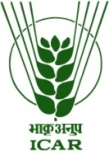 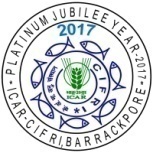 Barrackpore, Kolkata-700 120, West Bengal 2592-1190/1191 Fax: 033-2592-0388, E-mail: director.cifri@icar.gov.inNo. AMR-109(1)/2020-Adm. II							     10.01.2020WALK-IN-INTERVIEWWalk-in-Interviews for engagement of 3 (three) Young Professional-II on purely temporary basis will take place as per following details:CHIEF ADMINISTRATIVE OFFICER Contd..2-2-Terms & Conditions :Only Indian citizens are eligible for appearing in the interview.Candidates should bring an application for the position applied for, addressed to the Director, ICAR-CIFRI, Barrackpore, attached with detailed bio-data, affixed with recent passport size photograph and copies of certificates in support of age, qualifications, experience, testimonials and other credentials, duly self-attested along with the originals for verification. Candidates who are already working/ or in similar positions should produce no objection certificate obtained from their employer/ supervisor at the time of interview. The selected candidates will be stationed at Barrackpore or at project sites as required from time to time and will have to conduct extensive field work involving frequent travel, laboratory works and survey of different sites for sample collection. The post is purely temporary co-terminus position subject to satisfactory performance and provision as per rule issue from time to time by ICAR. The selected candidates shall have not right/claim for regular appointment at ICAR-CIFRI at any point of time.The interested candidates may attend the Walk-in-Interview along with original certificates, age proof, typed bio data with one set of self attested copies of their certificates, passport size photograph and experience certificate, if any. Those who do not furnish original certificate will not be allowed to appear for the Interview.Candidates must reach the venue with all relevant documents within 10:00 hrs. (for Sl. No.1) and 11:00 hrs. (for Sl. No.2) on the date of interview.No TA will be paid for the journey to attend the Interview.The Director’s decision will be final and binding on all aspects.ICAR-CENTRAL INLAND FISHERIES RESEARCH INSTITUTE 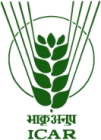 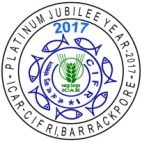 BARRACKPORE : KOLKATA - 700 120 2592-1190/1191 Fax: 033-2592-0388, E-mail: director.cifri@icar.gov.inInterview for the post of Young Professional-II under  _______________________ on  18th January, 2020 at ICAR-CIFRI, Barrackpore.1. Name of the candidate(in Block letters) 		:			2. Date of Birth & Age					:					3. Whether the candidate is SC/ST/OBC/GEN	:4. Mother Tongue & Languages Known		:5. Marital Status(Single/Married)			:6. Address						:Mobile Number :						E – mail ID :7. Educational Qualifications (Essential) 8.  Whether NET Qualified:9. Specialization :10. Experience :11. Personal hobbies/ extracurricular activities :12. Any other remarksPlace :_________________	                                 Date : _________________	        		                                Signature of the candidateSl. No.DesignationName of the ProjectRequired QualificationPlace of InterviewDate & Time of Interview1.Young Professional – II – 2 (two) posts,Emoluments: Rs. 25,000/- per month.NFDB funded project on “National Surveillance Programme for Aquatic Animal Diseases”.  Essential: M.F.Sc.  (Fish Pathology / Biotechnology), M.Sc. (Bioinformatics), M.Sc. (Zoology), M.Sc. (Microbiology) and M.Sc.  in any discipline of Life ScienceDesirable:Working knowledge of Computer applications, Data analysis, Handling statistical software’s all with supporting evidences. Good in English Language. Knowledge in Bengali / Hindi.Research experience in Fish health management.ICAR- Central Inland Fisheries Research Institute, Monirampore, Barrackpore, Kolkata - 70012018.01.2020at 10:30 hrs.2.Young Professional – II – 1 (one) post,Emoluments: Rs. 25,000/- per month.Network programme on Antimicrobial Resistance (AMR) in Aquaculture & FisheriesEssential Qualification :M.F.Sc./ M. V. Sc./M.Sc. (Zoology/Life Science/Microbiology/Biochemistry/ Biotechnology)Desirable :Two years research experience on Microbiology/Laboratory Techniques.ICAR- Central Inland Fisheries Research Institute, Monirampore, Barrackpore, Kolkata - 70012018.01.2020 at 12:00 hrs.PhotographQualificationYearMarks AwardedMaximum MarksPercentage10th Exam12th ExamB. Sc./ B. F. Sc.M. Sc./ M. F. Sc.